Сценарий праздника «Прощание с начальной школой»Ведущий 1. У нас сегодня день особыйИ радостно, и грустно нам слегка.Торжественно мы собрались  сегодняНа празднике «Последнего звонка».Ведущий:- Здравствуйте, уважаемые родители, учителя и гости! Мы рады приветствовать вас сегодня на нашем празднике «Прощание с начальной школой». Ведущий:На ваших лицах, мамы и папы, дедушки и бабушки, видны счастливые улыбки. Но хочется, чтобы наш зал сейчас озарился счастливыми детскими улыбками. Ведущий:Давайте поприветствуем наших выпускников! Вот они те, кто сидел вечерами над книгами. Ведущий:Вот они те, кто учился писать и считать...     За терпение, настойчивость и прилежание будем мы вас сейчас поздравлять! Ведущий:На торжественной линейке, посвященной празднику Последнего звонка в начальной школе, присутствуют:- 4А класс и классный руководитель Гейко Ирина Николаевна- 4Б класс и классный руководитель  Кайгородова Татьяна Аркадьевна- 4В класс и классный руководитель  Головцова Елена Анатольевна- 4 Г класс и классный руководитель  Кряжевских Людмила Александровна(класс и классный руководитель встаёт, когда называют их ведущие)Ведущий:Прошли сейчас последние уроки,И каждый поспешит совет вам дать.Но первое напутственное словоПопросим мы директора сказать!- Слово предоставляется директору школы  Светлане Борисовне ПогадаевойВыступление директора.  Ведущий:Наших чувств нерастраченных чашуИ живое дыханье весны,И любовь, и признательность нашуАдресуем директору мы.Наши заботы, тревоги, печалиВы непременно всегда замечали.Сколько мы видели Вас на работе -Вечно Вы в поисках, вечно в заботе.Мы Вам желаем такою остатьсяИ ни за что никогда не меняться!  (дарят цветы)Ведущий:	1. Кто же школу охраняет,
	    В ней порядок наведет?
	    Это завуч наш любимый!
	    Никогда не подведет.
   2. Все расставит по порядку,
      Разрешит конфликт любой,
      Растолкует и расскажет,
      Даже с юмором порой.

	1. Вот спасибо вам большое
	    Мы сегодня говорим,
	    За труды ваши, старанья,
	    От души благодарим.

2.   Пусть в рабочем коллективе
      Будет только доброта.
      Вас сегодня поздравляем
      С днем последнего звонка!      И даём  вам слово, Татьяна Сергеевна, завуч вы наш!Вручает грамоты отличникам и хорошистам.
Профессия — завуч, Ваш труд непростой.
Не каждый привыкнет к работе такой.
Желаем терпенья, здоровья и сил,
Чтоб Вам каждый день позитив приносил!
(Вручаются цветы завучу)Ведущий:  Дорогие четвероклассники!                                                                                                          Есть в году различные праздники,
И сегодня праздник у вас,
В последний раз войдете четвероклассники
В свой первый, школьный класс.
Ведущий:                                                                                                                                               А в зале сидят родители,
И с волненьем глядят на вас,
Будто все впервые увидели 
Повзрослевших детей сейчас.Выступление 4-классниковА начиналось всё со школьного звонка,Когда с букетами и ранцем за плечами,Мы первого учителя встречали,Когда нас классом в первый раз назвали!2.   Школа! Чудесный наш дом!Ты всегда как горячий родник!О тебе, как о матери, помнитС благодарностью твой ученик.3. Прошла пора побед и неудач,Мы выросли, окрепли, повзрослели,Решили много непростых задач,Умеем то, что раньше не умели.4. Всем известно – детям и родителям,Ясно это всем как дважды два:Школа начинается с учителяИ трудом учителя  жива!5.  Первый наш учитель!Вы повели нас по дороге знаний,Отдав нам много силы и труда,А сколько приложили вы стараний,Чтоб мы учились хорошо всегда!6. Спасибо вам, что вы нас так любили,Хотя и строгими бывали к нам подчас,За то, что вы нас думать научили,За все, за все, что сделали для нас!Ведущий:Учитель первый! Он всей душой за вас в ответе,Хотя б пришлось вам до седин дожить,Вы для него, как и для мамы, просто  дети,Которых можно пожурить и похвалить!Слово предоставляется вашим классным руководителям.. …Выступают классные руководители…Пролетела начальная школа
Вереницею солнечных дней,
Мы сегодня в открытое море
Отпускаем  наших детей.
2.   Вместе с нами вы начинали
    Сами думать, читать и писать,
    Мы частенько с вами играли,
    И немножко приходилось ругать!.
3.   А сегодня нам грустно немного:
      Расставаться приходит пора.
      Пусть в 5 классе вам
      Будет  интересно,
      Увлекательно, забавно,
      Ярко, весело, чудесно!

4.   Мы вам очень за всё благодарны
      И, прощаясь, хотим пожелать      Быть любимыми учениками
      И почаще о нас вспоминать!
1. Мы сегодня передаём в надежные руки учителей среднего звена целое созвездие умных, творческих, дружных, иногда непоседливых, но самых классных детей. В течение 4 лет классы эксплуатировались в соответствии с требованиями ФГОС, министерства образования, отдела образования города и администрации школы.Дети выдержали проверки, комиссии, показали открытые уроки,участвовали во всех мероприятиях, прошли курс начальной школы и готовы изучать предметы следующей ступени образования.Наши ученики готовы переступить порог начальной школы. Удачи в средней школе вам.Выступление учеников7.  В вашем сердце всегда мы останемся,Ваши лучшие ученики.Вы учили нас жизни радости,Вы учили нас, как нам расти.8.  Научили писать нас, читать и складывать,Научили нас быть добрей.Жаль, что детство, пёстрая бабочка,Улетает к другим теперь.9.  Впереди долгожданное лето,В сентябре нас уж ждёт 5 класс.Будьте уверены – мы справимся,Будьте уверены – не подведём вас!10. Дорогие наши учителя!Желаем крепкого здоровья и море вдохновенья,Прекрасно летом отдохнуть и новых впечатлений.С почтением, как лучшим учителям на свете, 4а, 4б, 4в,4гА можно просто – ваши дети. Цветы учителямВыступление учеников11.  Мы выражаем слова благодарности и признательности нашим учителям предметникам:Винник Юлии Владимировне – учителю английского языка.Мы с ней английский изучаем,Научились все читать.И в процессе наших встречСовершенствуем мы речь.А в пятый класс мы перейдемУчителя с собой возьмем. (цветы)12.  Благодарим Сидинкину Людмилу  – учителя музыки.Она нас учит петь,Разбираться в музыке и на концертах выступать.А сама поет, даём вам слово, лучше Аллы Пугачевой! (цветы)13.  Учителю физкультуры – Самсоновой Татьяне Валентиновне  физкульт привет!Вы учите нас спорт любить,Сильными, выносливыми быть.Дружно все мы говорим вам огромное  "спасибо"!Мы любой рекорд побьём - В этом наша сила. (цветы)14.  Сергей Сергеевич -учитель информатики Наш компьютерный магистр,Двадцать бит, один регистр.Ваш таинственный предмет -На любой вопрос ответ.Мы желаем Вам здоровья,Мы желаем Вам добраЧтобы было в жизни ВашейЗавтра лучше, чем вчера.               (цветы)Психолог – Олеся Сергеевна Стяжкина
Чтобы психика ребенка
Не внушала взрослым страх,
Им психолог нужен тонкий,
Подсказать, когда и как,
Объяснить и то, и это,
Персональный сделать тест,
Дать родителям ответы,
Почему их сын не ест...
Психология - наука,
Непростая, братцы, штука.
Без психолога в наш век
Жить не сможет человек.Библиотекарю:Чтобы книгу в школе взять —
Есть библиотека,
Там хранятся книги в ряд,
На все есть картотека.

В этот день поздравить надо
Это заведение,
Ведь без книжек наша школа —
Пустое учреждение. Ирине Николаевне и Ирине Владимировне мы говорим спасибо,  за любовь к  чтению, что  нам привили, за приветливость и  доброту и дарим в школьную библиотеку подарок будущим первоклассникам.Ведущий 2.Выпускной, что это значит? Откуда нас выпускают и куда?Ведущий 1. Выпускают нас из начальной школы в среднюю, от одной учительницы ко многим учителям.Ведущий 2. Ой, как здорово!Ведущий 1. Ой, как плохо!На мотив «Наш сосед»1.      Как же нам не волноваться:День сегодня непростой.Сколько дней мы ждали, братцы,Этот праздник выпускной.Но немножечко тревожит, как нас встретит 5 класс,Как учиться каждый сможет,Что получится у нас.2.      Как же нам не веселиться,День сегодня просто – класс!Дальше будем мы учиться,Всё получится у нас!И девчонки, и мальчишки –Неразлучные друзья!Друг за друга мы горою,Вместе мы одна семья! Ведущий:-Дорогие ребята! Все эти годы, из четверти в четверть, из урока в урок вместе с вами заново учились и ваши родители. Они часто больше вас волновались за вас, переживали ваши неудачи и радовались вашим успехам. Давайте поблагодарим их за терпение, за их любовь и заботу!Выпускники  выходят на сценуВедущий: Что мы можем сказать сегодня своим родителям?1.  Ещё вчера мы были малышами,     И в 1 класс вы нас вели когда-то.     И все 4 года были с нами,     Ну, а теперь мы взрослые ребята. Но сколько впереди у нас работы!       Победы, радости, успехи впереди!       Мы ждём от вас поддержки и заботы.       И обещаем вас не подвести!                  Милые мамы, милые папы!       Как хорошо, что вы рядом сейчас.       В этот торжественный радостный час       Радость свою мы с вами разделим,       В жизни для нас вы компас земной.       Ведь для родителей главное – дети!       Мы благодарны вам всей душой.Мамы, милые, добрые мамы,Вам хотим мы спасибо сказатьЗа заботу, за то, что вы с нами Все готовы контрольные сдать.Вы из класса в класс переходили,      Набирались знаний и росли,      Всё, чему нас в школе научили,      Всё осилить вы нам помогли.Люблю тебя, мама, за что, я не знаю.
Наверно, за то, что дышу и мечтаю.
И радуюсь солнцу и светлому дню –
За это тебя я, родная, люблю.
За небо, за ветер, за воздух вокруг
Люблю тебя, мама, ты лучший мой друг!А вот и папам нашим слово,
Быть может, вам оно не ново.
В дневник заглядывайте чаще
И в школу приходите к нам.
Хоть иногда смените маму,
Хоть в месяц раз нужны вы нам.

Ведущий:  Отдельное спасибо родителям, которые несмотря на свою занятость уделяли время не только своим детям, но и школе.-  Для вручения благодарственных писем родителям приглашаем директора школы Светлану Борисовну! Большое спасибо за терпение, за поддержку и внимание, которое вы нам оказывали. Ведь недаром говорится, что самые первые учителя - это мамы и папы, бабушки и дедушки. Без вашего участия мы бы не смогли вырастить таких замечательных детей - наших выпускников начальной школы. Поэтому разрешите нам вручить благодарности от школы самым активным нашим помощникамВручение благодарственных писем родителямВедущий: В ответ ваши мамы тоже хотят вам сказать свои пожелания. Слово родителям. Родитель: Вот и окончен четвертый класс, Вы повзрослели на целый год. Пусть же дружба, связавшая вас,  Убережет от всяких невзгод! Будьте добры, будьте скромны И помогайте друг другу во всем. Добрый вам путь по жизни... А мы,  Мы вас всегда с победою ждем! Родительские «страдания»  - Мы страданья прострадаем,  Отчего не пострадать?  В школе мы учились тоже,  Есть и вам что передать.  -В школе мы всегда писали  Сочинения на «пять»  Зато сейчас работать можем,  Вас кормить и одевать.  - Вот бы мы ходили в школу,  Мы не брали б выходных; Всё сидели на уроках, Ведь это лучший о-о-тдых. - Если б мы учились в школе, Вы поверьте нам, друзья, Все б отличниками были, ох! Говорим вам без вранья. - Незаметно пролетели Эти славные деньки, Погляди, как повзрослели, Наши дочки и сынки. - А у нас пять забота_ В пятый класс их передать. Как учиться будут дальше, Нам опять переживать. - Много вам мы тут напели, Стало легче на душе. Жить без школы мы не можем- Она страданье на-а-ше. Наставления родителей: -День сегодня необычный: Перешли вы в пятый класс. На пороге старшей школы Мы даём всем вам наказ. - Много лет ещё учиться И терпенья не терять, Двойку, тройку, единицу В свой дневник не допускать. -Не нервируй педагогов, Ведь учитель – царь и бог! Пусть тебя ругают строго, Смирным будь, как ангелок. - А ещё тебе желаем, Пятиклассник дорогой, Чтоб тебя не посылали За родителем домой! —Жмём на счастье твою руку. Вспоминай свой первый класс.  И учительницу первую,  Ту, что воспитала вас. Пройдут года, ты станешь взрослым И часто будешь вспоминать, Как было хорошо и просто По школе вместе нам шагать. Как приучался ты к труду И пел на празднике веселом. Будь счастлив, дорогой мой друг, Этап твой следующий -  Средняя школа! В честь окончания начальной школы вручаем вам подарки.Ведущий: После такого трогательного момента я думаю, что у вас еще хватит сил, любви и терпения. Родители к клятве готовы?   Клятва родителей. Детям в ученье поможем всегда. ДА! Чтобы детьми была школа горда. ДА! Нас не пугает задач чехарда. ДА! Формулы вспомнить для нас ерунда. ДА! Клянемся детей не лупить никогда. ДА! Только слегка пожурить иногда. ДА! Будем спокойны, как в речке вода. ДА! Мудрыми будем, как в небе звезда. ДА! Будем вставать по утрам в холода. ДА! Чтобы успеть и туда и сюда. ДА! Когда ж завершится учебы пора, Вместе с детьми погуляем тогда! ДА!Вот и остались за  вашими плечами четыре года учёбы, а за плечами педагогов – четыре года кропотливой работы. Всё лучшее вложили они в вас.  А потому по праву заслужили сегодня слова благодарности, любви и признания! Виват учителям, учившим вас!Виват учителям, сплотившим вас!Виват учителям, любившим вас!Виват учителям, сдружившим вас!     (Хором) Виват тебе, школа моя!Ведущий: Итак, друзья, настала самая торжественная минута. Сейчас для выпускников прозвенит последний звонок!Ведущий:Право дать последний звонок предоставляется обучающимся, окончившим учебный год на «отлично». Последний звонок.Ведущий 2. На этом наш праздник закончен. Всем удачи!Дети поют песню "До свиданья, начальная школа!"                                                                                                    Приложение"До свиданья, начальная школа!"В кабинете становится тише, Слышно даже биенье сердец. До свиданья, начальная школа, Эта школа — дорога чудес. Мы грустим, мы ревем, расставаясь, Вспоминая счастливые дни, Как пришли мы сюда малышами И какими от вас мы ушли. Припев: Расстаются друзья, Остается в сердце нежность. Будем дружбу беречь, До свиданья, до новых встреч! В этом классе Вы с нами мечтали И дорогою знаний вели, Здесь друзей мы своих повстречали, Здесь открытия делали мы. Не грусти, наш учитель любимый, Прибежим мы к тебе, и не раз, Пусть придут нам на смену другие, Мы такие одни лишь у Вас. Припев: Расстаются друзья, Остается в сердце нежность. Будем дружбу беречь, до свиданья, до новых встреч!Песня на мотив «Голубой вагон»          Школу мы начальную закончили,
	Переходим в среднее звено,
	Даже все отличники напуганы,
	Ведь, наверно, сложное оно!Припев:Скатертью, скатертью
дальний путь стелется
и упирается в синий небосклон.
Каждому, каждому в лучшее верится,
Катится, катится жизни колесо!          Будут ожиданья не напрасными,
 	Много ждёт открытий впереди!
	Будут все учителя прекрасными,
	Лишь дорогой правильной иди!Припев:Скатертью, скатертью
дальний путь стелется
и упирается в синий небосклон.
Каждому, каждому в лучшее верится,
Катится, катится жизни колесо!Прощальная песня "Надежда"(на мотив песни "Надежда")Светит нам знакомая звезда,Что Начальной школою зовётся,Здесь мы были счастливы всегда,Нас лучами согревало солнце.Но мы переходим в 5-й класс,Наступает время расставанья,Очень много добрых слов и фразХочется сказать вам на прощанье!Припев: Учитель! Всегда рядом вы.Поможет нам классная мама.Мы были порой неправы,Случалось, немного упрямы.Но 4 года позади,Стали мы серьёзней и умнее.Благодарны вам за те сады,Что взрастили, душу не жалея.Время урожай вам собиратьИ пора вам подводить итоги.В 5-й класс питомцев отправлять -Вам спасибо, наши педагоги!Песня «Праздник» (на мелодию Р. Паулса)
Праздник, праздник празднуем семьёй
Праздник, праздник, праздник выпускной
В школе нашей суета с утра:
Крики, шум и даже беготня!
Припев: Бабушки рядышком с мамами
Грустно сегодня стоят,
И, чуть лукаво, задумавшись,
Смотрят на взрослых ребят!
Повзрослели ваши малыши,
И теперь они – выпускники,
Посмотрите, здесь они стоят,
Не шалят и даже не шумят.
Вальс расставания.
Грустно звучит наш последний звонок,
В школе начальной закончен урок.
Слышите, слышите звон голосов,
Много мы здесь проучились часов.
Много учились, много учились часов...
               Мы переходим уже в пятый класс,
              Будет учитель другой там у нас,
              Но обещаем сегодня мы вам:
              Что оправдаем доверие там.
              Что оправдаем, ваше доверие к нам.
Вы вспоминайте почаще о нас,
И, чтоб в душе огонек не погас,
Будем мы старый свой класс навещать,
Наши успехи все Вам освещать.
Наши успехи все-все-все Вам освещать.
              Зря не потрачены ваши труды,
              Пусть расцветут в вашу честь все сады.
              Мы благодарны за ваш тяжкий труд,
              Вас первоклассники новые ждут.
              Вас первоклассники, вас первоклассники ждут.Песня «Прощальный совет учителям» 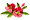 ( на мелодию песни из м/ф «Крошка Енот»)От улыбки краше наша жизнь!Пусть на нервах ваша школьная работа.Если вдруг назрел конфликт, сдержись!Улыбайтесь, хоть кричать порой охота.Припев:И тогда навернякаВы в глазах ученикаУважение прочтёте без ошибки,С голубого ручейкаНачинается река,Воспитанье начинается с улыбки.Пусть для виду каждый будет строг,Если вам порой случается запнуться, —Улыбнитесь, это не порок,Если очень захотелось улыбнуться.